แบบขอหนังสือรับรองสิ่งปลูกสร้าง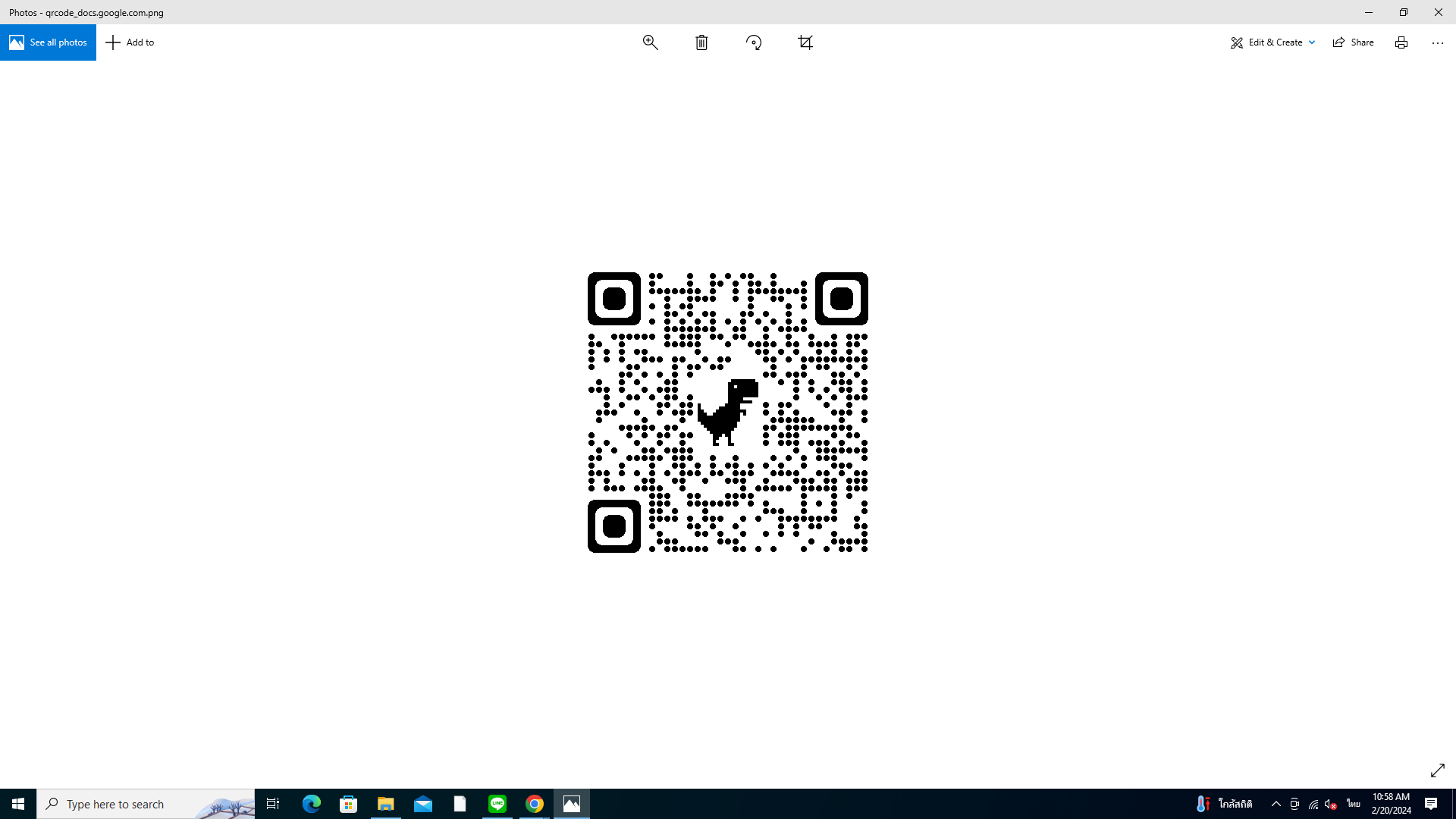 